Publicado en España el 02/03/2016 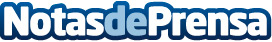 El Mercadillo del Gato abre este fin de semana en el PalaceEl mítico mercadillo estará compuesto por 60 expositores donde podrás encontrar joyería, moda vintage, mujer, caballero e infantil, decoración, complementos, artesanía, cosmética ecológica, calzado, bisutería, Arte, productos gourmet y mucho más. Se celebrará del 3 al 6 de marzo en el emblemático hotel The Westin Palace (Pza. de las Cortes esquina Pza. Cánovas del Castillo), con un horario ininterrumpido de 11 a 21 h y entrada libre
Datos de contacto:Globe ComunicaciónNota de prensa publicada en: https://www.notasdeprensa.es/el-mercadillo-del-gato-abre-este-fin-de-semana Categorias: Interiorismo Gastronomía Moda Entretenimiento Ocio para niños Belleza http://www.notasdeprensa.es